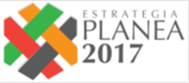 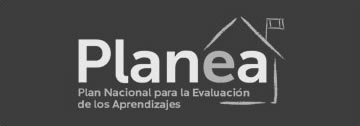 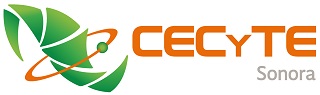 APRECIABLE ESTUDIANTE:Por este medio me permito enviarte un atento y cordial saludo y a la vez compartir contigo que, derivado del análisis de resultados de la evaluación PLANEA, relativa al aprovechamiento escolar que obtuvieron los alumnos de CECyTE Sonora que cursaron el 6° semestre -(Enero-julio de 2016)-, mismos que lamentablemente en la mayoría de los Centros Escolares, son bajos, no obstante a los esfuerzos y estrategias de trabajo que se han implementado en cada Plantel, EMSaD o Telebachillerato Comunitario, y ante la necesidad de fortalecer la preparación integral de todos los estudiantes, la Secretaría de Educación y Cultura en conjunción con las Instituciones de Educación Media Superior, ha establecido un programa de actividades que tiene como objetivo, incrementar en Ustedes las habilidades de construcción del conocimiento, a partir del razonamiento matemático y la comprensión de análisis de textos.El propósito de este programa es brindarles un apoyo académico adicional, primeramente con el fin de prepararlos para que afronten con mayor conocimiento y mejores herramientas, los tipos de evaluaciones externas que miden el nivel de aprovechamiento y seguidamente para que su promoción al nivel superior y o bien su ingreso a la sociedad productiva, lo exploren con las competencias deseadas. PROGRAMA:Inicialmente dirigido a los alumnos de 6to semestre.Se les proporcionará una Guía para desarrollar actividades que fortalezcan las áreas de comunicación y matemáticas (PLANEA),  durante el primer y segundo parcial.Se trabajará en sesiones normales de clase al menos dos veces por semana y de ser necesario en sesiones sabatinas, abordando el razonamiento matemático y la comprensión y análisis de textos.El resultado  del curso impactará en la calificación de las materias que cursan los jóvenes.Los alumnos presentarán 4 evaluaciones:Diagnóstica: Nos permitirá conocer las fortalezas y debilidades de los alumnos  y buscar su solución. Ésta no tendrá valor. (Faltan de evaluarse los Planteles y EMSaD no focalizados).Evaluación PLANEA 2015: Este ejercicio es un simulador al que se tiene acceso a través de: https://formadoresevaluaci.wixsite.com/misitio -Esta evaluación será ponderada junto con el trabajo realizado por los alumnos durante el periodo del primer parcial.Evaluación PLANEA 2016: Este ejercicio es un simulador al que se tiene acceso a través de: https://formadoresevaluaci.wixsite.com/misitio -Esta evaluación será ponderada junto con el trabajo realizado por los alumnos durante el periodo del segundo parcial.Evaluación EXHCOBA: Se trabajará con el simulador del examen de ingreso a la universidad. El alumno se percatará junto con el docente, de lo que hace falta abordar para mejorar los resultados.Como estudiante deberás:Trabajar con orden, respeto y seriedad.Cumplir con la asistencia y puntualidad a todas las sesiones.Cumplir con las tareas asignadas para cada área.Realizar las evaluaciones propuestas en la planeación. AtentamenteDIRECCIÓN DE PLANTELNOMBRE DEL ALUMN0:_____________________________________________GRUPO__________FIRMA DE RECIBIDO: __________________________________________________________